ARTICULATIONS: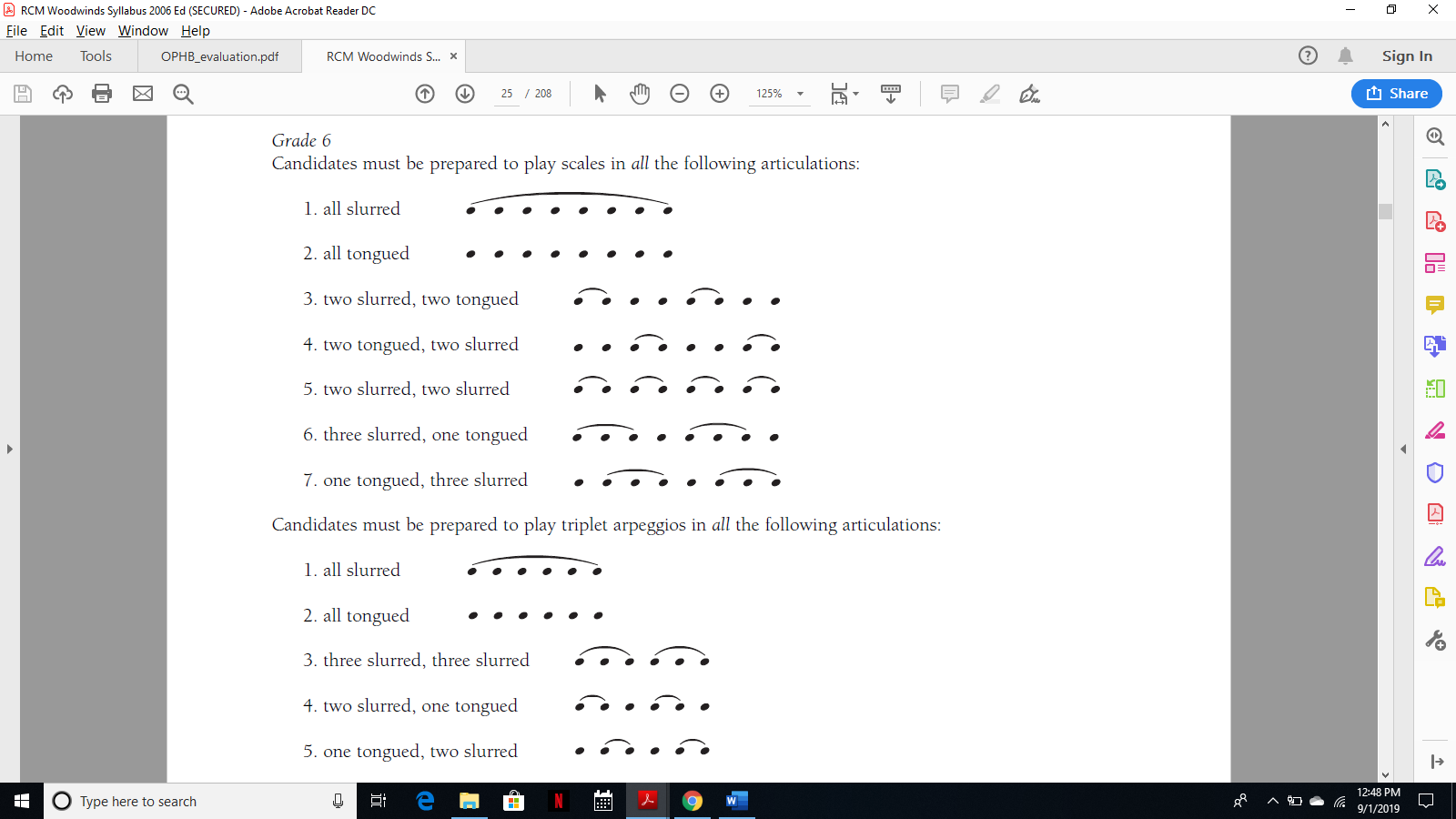 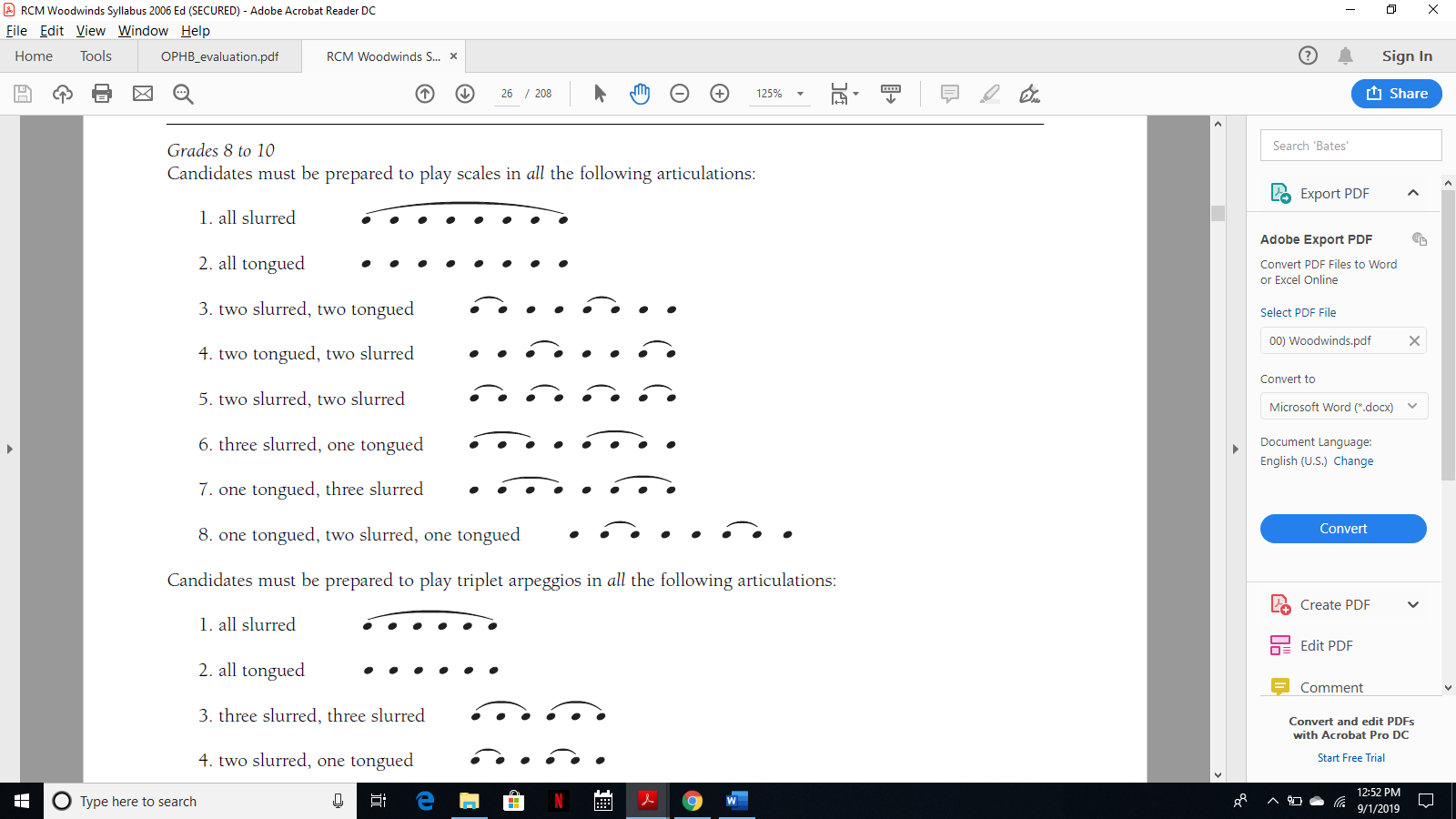 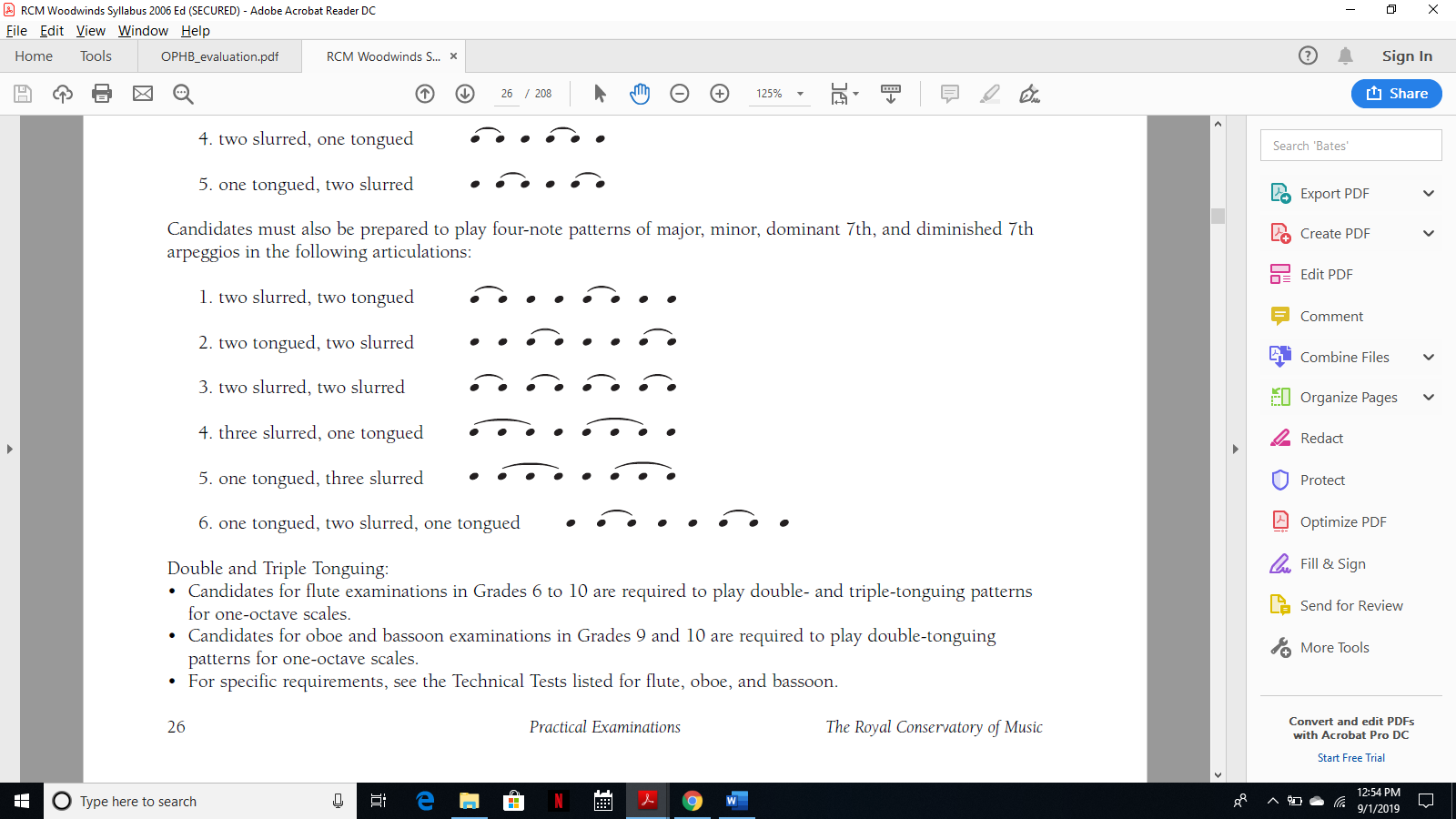 